REQUERIMENTO Nº 677/2018 Requer informações sobre a possibilidade da Administração Pública notificar o proprietário do imóvel particular localizado na Rua João Batista Furlan ao lado do nº 54 esquina com a Rua Treze de maio, no bairro Vila Boldrin, para proceder roçagem, limpeza e conservação do local.Senhor Presidente,Senhores Vereadores, CONSIDERANDO que o Poder Legislativo Municipal, através de seus membros legalmente eleitos pela população, tem como uma de suas atribuições fiscalizarem o Poder Executivo Municipal no âmbito de seus atos;CONSIDERANDO que este vereador vem sendo cobrado por munícipes residentes na Rua João Batista Furlan e Rua Treze de maio, no bairro Vila Boldrin, quanto à limpeza, Roçagem e conservação do local, que se encontra há muito tempo com mato alto, e servindo de descarte de entulho;CONSIDERANDO que segundo os moradores, além da falta de conservação do local, tais reivindicações são necessárias uma vez que indivíduos estão se utilizando da atual condição do imóvel para se esconderem e surpreenderem pedestres, praticando roubos e outros atos ilícitos;CONSIDERANDO que, este vereador já confeccionou propositura nesta Casa de Leis solicitando a possível execução dos serviços, conforme indicação 2455/2018, no entanto, sem atendimento até a presente data;CONSIDERANDO que é preciso ter transparência nos atos da Administração Pública, assim, é primordial dar ciência ao cidadão para que este obtenha as informações exatas de como anda seus pedidos, bem como os motivos do deferimento ou indeferimento dos mesmos;REQUEIRO que, nos termos do Art. 10, Inciso X, da Lei Orgânica do município de Santa Bárbara d’Oeste, combinado com o Art. 63, Inciso IX, do mesmo diploma legal, seja oficiado o Excelentíssimo Senhor Prefeito Municipal para que encaminhe a esta Casa de Leis as seguintes informações: 1º) A Administração Pública teve conhecimento do pedido protocolado nesta casa de leis sobre o número 2455/2018 para o serviço limpeza, Roçagem e manutenção do local, localizado na Rua João Batista Furlan e Rua Treze de maio, no bairro Vila Boldrin? 2º) Qual é a atual situação do pedido protocolado na data de 21/03/2018? Qual foi o despacho final deste pedido? É possível uma decisão final deste pedido?3º) Foi elaborado laudo técnico para gerar posterior deferimento ou indeferimento do pedido, ora objetos deste requerimento? Sendo a resposta negativa, justificar o motivo;4º) Sendo uma área e imóvel particular é possível a Administração Pública realizar os serviços limpeza, Roçagem e manutenção no local? Caso a resposta seja positiva, qual a previsão?  5º) É possível a Administração Pública notificar o proprietário do Imóvel para que seja realizada os serviços no local? Sendo a resposta positiva, qual a previsão? Sendo negativa justifique; 6º) Caso não haja possibilidade da Administração Pública realizar os serviços no local, informar exatamente como os moradores que residem próximo a essa área poderá requerer a limpeza e manutenção no local? 7º) Outras informações que julgarem necessárias.Plenário “Dr. Tancredo Neves”, em 18 de maio de 2018.JESUS VENDEDOR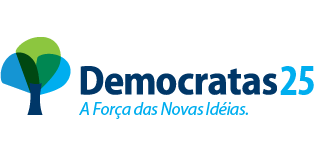 -Vereador / Vice Presidente-